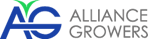 ALLIANCE GROWERS CORP.NEWS RELEASEALLIANCE GROWERS IDENTIFIES PROPERTY FOR CANNABIS BOTANY CENTRE February 3, 2017 – Vancouver, B.C. – Alliance Growers Corp. (CSE: ACG; FWB: 1LA) (“Alliance Growers” or the “Company”) is pleased to announce that after two months of searching it has identified the ideal property for its Cannabis Botany Centre.Working with Peter Wojcik of B.R.I.M., three properties have been identified, but one in particular has been chosen by Alliance Growers to make an offer on. as it is the best fit for the Cannabis Botany Centre.  It consists of 40 acres of land in Miracle Valley, east of Mission with some of the best water quality in the Greater Fraser Valley.  This property has zoning that is approved for Health Canada Licenced Producer facilities.  Located in the Agricultural Belt, this property is ideal for the Cannabis Botany Centre, with the potential to develop 1 million square feet plus of useable land.  Mr. Wojcik has previously received approval from the municipality for MMPR use in this area on a different project.Dennis Petke, Alliance Growers’ President and CEO commented “We are quite excited to have identified what we think is the ideal property for the Cannabis Botany Centre.  Having the capacity for over 1 million square feet of usable land makes for multiple development opportunities with cannabis under the various Health Canada Licenses we will be applying for.”  Commenting further “The opportunity for Alliance Growers to make strategic investments in LP’s provides two great benefits.  Firstly, pre-sales of plantlet supply contracts get the Cannabis Botany Centre to revenue immediately following our license approval from Health Canada to sell marijuana plantlets within Canada and for export to other countries where legal to do so. The second is off-take agreements of raw flower at wholesale for our own private CBD oil extraction requirements.”Commenting on Alliance Growers’ strategy, Dennis Petke continues. “Our strategy goes beyond taking the Company to where the cannabis industry is today, but better yet, setting the Company up for tremendous success by taking Alliance Growers directly to where the cannabis industry will be in the future.”Strategy UpdateAlliance Growers is featured on Investing News Network http://investingnews.com/company-profiles/alliance-growers-medical-cannabis-cbd-oilAlliance Growers has secured a licensing agreement with Botanical Research in Motion (“B.R.I.M.”) which will allow for the joint development and operation of multiple Cannabis Botany Centres in North America. The agreement includes B.R.I.M.’s proprietary Chibafreen Invitro Plant Production System, which assures consistent composition and purity for each plantlet, and proprietary Cryotissue Cold Storage technology. The first Cannabis Botany Centre is the staged development of a 40,000-square foot facility to be located near Vancouver, British Columbia. The facility will be the first of its kind in western Canada to include a DNA Botany lab, extraction facility and tissue culture plantlet production facility. The Botany Centre will have the ability to not only service the cannabis market, but other plant-based agricultural markets as well. Alliance Grower’s Cannabis Botany Centre will offer customersDisease free, genetically perfect plantlets to growers of all sizesBotanical DNA services for certifying plant tissue at the genetic levelCold storage technology for tissue culture preservation; and Extraction services for CBD oils for retail markets. Alliance is building strategic partnerships and distribution networks while securing long-term plantlet supply contracts and flower off-take agreements for CBD oil extractions. The Company is set to acquire a 5-percent non-dilutive interest in a private Ontario-based cannabis company led by a highly experienced team of growers.  This is the first of several strategic investments in licensed producers who are at various stages in the licensed producer application process. This agreement will include supplying plantlets to the private grower from Alliance’s Cannabis Botany Centre, in addition to acquiring high quality flower at wholesale cost for CBD oil extraction. This partnership is a step toward the development of future botany centres in eastern Canada under the company’s exclusive license of B.R.I.M. technologies.Alliance continues its negotiations with an Israeli medical cannabis company to create a joint venture to develop pharmaceutical grade cannabidiol oil (CBD Oil) for global distribution.Included in the discussions is the joint development of 45-50 hectares of land for the growth of high quality cannabis plants, as legally permitted in an offshore, low operating cost jurisdiction.  It is anticipated that the majority of the plant production would be processed for the extraction of pharmaceutical grade CBD Oil.  This would facilitate the importation of the CBD Oil into various states in the USA, into Canada when legalized, and into other countries as permitted.The potential partner has a team of scientists, designers, and engineers committed to developing high quality medial cannabis. The Company’s R&D is based in Israel and involves both scientific and academic research as well as current ongoing registered medical clinical studies, of which Alliance gains the benefit of once we are joint venture partners.About Alliance GrowersAlliance Growers Corp (ACG: CSE; FWB: 1LA) is a diversified cannabis company driven by the Company’s ‘Four Pillars’ Organization Plan – Cannabis Botany Centre, Strategic MMPR Investments, CBD Oil Supply and Distribution,  and Research and Development.Alliance Growers has executed an agreement with Botanical Research In Motion International Inc., for a Canada Exclusive License to jointly develop and operate a 40,000 square foot facility to be the first of its kind in Western Canada to house a DNA Botany lab, extraction facility and Tissue Culture Plantlet Production facility to service the Cannabis market and agriculture market in general. The proposed Cannabis Botany Centre will grow Cannabis plantlets using proprietary tissue culture propagation, specifically the “Chibafreen Invitro Plant Production System”, which assures consistent composition and purity of each plantlet for the growers.  Further, Alliance Growers has been negotiating to obtain other exclusive Canadian distribution agreements for certain proprietary products for support of the Cannabis growing industry in addition to possible partnerships with existing MMPR licensed and soon-to-be licensed facilities.For further information, please visit the Company’s corporate website at www.alliancegrowers.com or the Company’s profile at www.sedar.com. If you would like to be added to Alliance Growers’ news distribution list, please send your email address to newsletter@alliancegrowers.comOn behalf of the board of directors ofALLIANCE GROWERS CORP.“Dennis Petke”Dennis PetkePresident and CEOFor more information contact: Dennis PetkeTel: 778-331-4266DennisPetke@alliancegrowers.com Rob GraceCorporate Communications ConsultantTel: 778-998-5431RobGrace@alliancegrowers.comTHE CANADIAN SECURITIES EXCHANGE HAS NOT REVIEWED AND DOES NOT ACCEPT RESPONSIBILITY FOR THE ACCURACY OR ADEQUACY OF THIS RELEASE.FORWARD LOOKING INFORMATIONThis news release contains forward-looking statements and forward-looking information within the meaning of applicable securities laws. These statements relate to future events or future performance. All statements other than statements of historical fact may be forward-looking statements or information. More particularly and without limitation, the news release contains forward-looking statements and information relating to the use of proceeds of the Financing, as well as the Company’s corporate strategy. The forward-looking statements and information are based on certain key expectations and assumptions made by management of the Company, including, without limitation, the Company’s ability to carry out its business plan. Although management of the Company believes that the expectations and assumptions on which such forward-looking statements and information are based are reasonable, undue reliance should not be placed on the forward-looking statements and information since no assurance can be given that they will prove to be correct.Forward-looking statements and information are provided for the purpose of providing information about the current expectations and plans of management of the Company relating to the future. Readers are cautioned that reliance on such statements and information may not be appropriate for other purposes, such as making investment decisions. Since forward-looking statements and information address future events and conditions, by their very nature they involve risks and uncertainties. Actual results could differ materially from those currently anticipated due to a number of factors and risks. These include, but are not limited to, the Company’s ability to identify and complete additional suitable acquisitions to further the Company’s growth as well as risks associated with the medical marijuana industry in general, such as operational risks in development and production delays or changes in plans with respect to development projects or capital expenditures; the uncertainty of the capital markets; the uncertainty of receiving the required licenses, production, costs and expenses; health, safety and environmental risks; marketing and transportation; loss of markets; environmental risks; competition; incorrect assessment of the value of the potential market; ability to access sufficient capital from internal and external sources; failure to obtain required regulatory and other approvals and changes in legislation, including but not limited to tax laws and regulated regulations. Accordingly, readers should not place undue reliance on the forward-looking statements, timelines and information contained in this news release. Readers are cautioned that the foregoing list of factors is not exhaustive.The forward-looking statements and information contained in this news release are made as of the date hereof and no undertaking is given to update publicly or revise any forward-looking statements or information, whether as a result of new information, future events or otherwise, unless so required by applicable securities laws or the Canadian Securities Exchange. The forward-looking statements or information contained in this news release are expressly qualified by this cautionary statement.